Curriculum VitaePresent AddressMUHAMMEDMUHAMMED.255369@2freemail.com    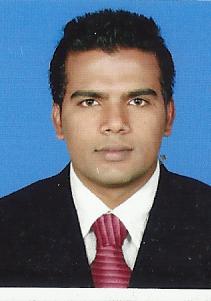 Career Objective	I would like to work with a highly esteemed company which gives me a platform to use my expertise and skills for mutual growth and benefit of company and myself.Educational QualificationHigh Secondary Education from Board of Higher Secondary Education, Kerala, India. 2010SSLC from General Education Department, Kerala, India. 2008Work Experience2 Years experience as office admin come PRO in Central Institute of Management and Accounts –(CIMA), a Management & Cost Accounting Coaching Centre in Malappuram (2012-2014).Other Certification Courses:-Computer  engineering from ISIT Kerala, India (from 29–April–2008  to  29–Jun–2008 )Computer KnowledgeOperating systems : MS DOS, [Windows (98, 2000,  XP , Vista, Server 2008, 7, 8)]Software : MS Office,  DTP,  Photoshop CS5Problem analysis and rectifying most software and hardware related errorsHardware:-Computer assembling and maintenance Trouble shooting hardware and software problems  Installing and configuration all the peripherals, components and driversInstalling software and application to user standards Monitor disk spaces processor utilization, network utilization related to(server)Backup operation and monitoring User account creation, deletion modification etc.Network card, modem hubs, cableStrengths:-Self –Motive and capable of growing with the company.Capable of good interaction with team members.Effective communication Skills.Basically adored to discipline and integrity.Knowledge of Languages:-English	:	Read / Write / SpeakMalayalam	:	Read / Write / SpeakHindi	:	Read / Write Arabic	: 	Read / WriteDeclarationI, Muhammed hereby declare that the above-furnished details are true to the best of my knowledge and belief. And also I assure you that I will work and grow with the company according to the expectations and belief kept by the company where I am working.